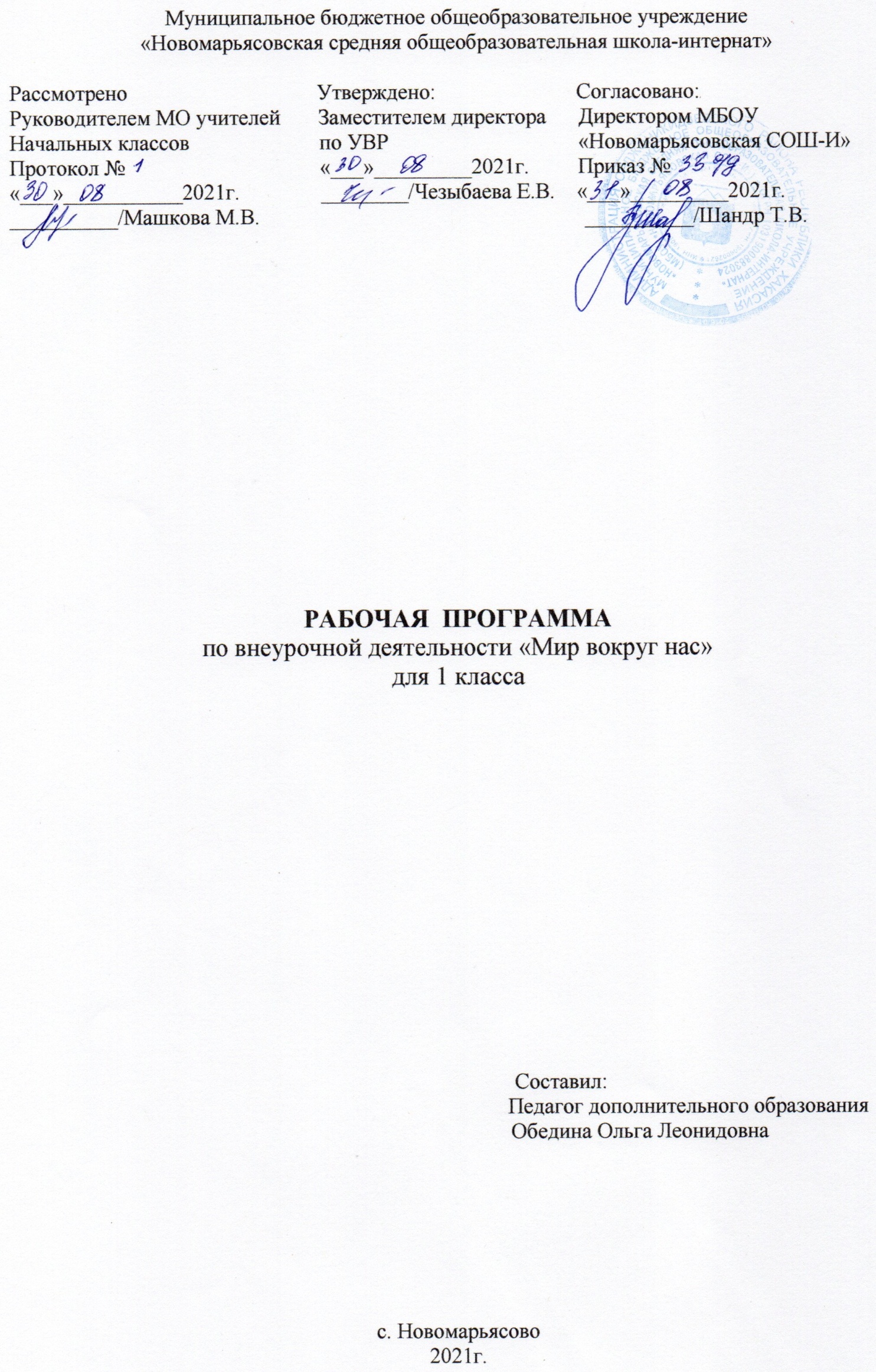 1.Пояснительная записка.      Рабочая программа внеурочной деятельности «Мир вокруг нас» для 1 класса общеобразовательной школы разработана на основе Федерального государственного образовательного стандарта начального общего образования и Концепции духовно-нравственного развития и воспитания личности гражданина России.      Воспитание экологической культуры - актуальнейшая задача сложившейся социально-культурной ситуации начала XXI века.      В условиях разностороннего глубочайшего экологического кризиса усиливается значение экологического образования в начальной школе как ответственного этапа в становлении и развитии личности ребенка. Закон «Об экологическом образовании», принятый во многих регионах России, ставит своей задачей создание системы непрерывного всеобъемлющего экологического образования и является основанием для поиска и разработки эффективных средств экологического образования населения. Анализ теоретической и методической экологической литературы, а также состояния практики экологического образования в начальных школах свидетельствует о необходимости совершенствования всей системы воспитательной работы с младшими школьниками, одной из приоритетной целей которой должно стать становление экологически грамотной личности, способной гармонично взаимодействовать с окружающим миром и осознающей свое место в Природе. Актуальность разработанной программы продиктована также отсутствием в теории и практике экологического образования в начальной школе единой, рассчитанной на весь период обучения, программы дополнительного образования с экологической направленностью для младших школьников.Цель и задачи:Цель: формирование и развитие экологически сообразного поведения у младших школьников.Программа ставит перед собой следующие задачи:1. Формирование знаний о закономерностях и взаимосвязях природных явлений, единстве неживой и живой природы, о взаимодействии и взаимозависимости природы, общества и человека.2. Формирование осознанных представлений о нормах и правилах поведения в природе и привычек их соблюдения в своей жизнедеятельности.3. Формирование экологически ценностных ориентации в деятельности детей.4. Воспитание ответственного отношения к здоровью, природе, жизни.5. Развитие способности формирования научных, эстетических, нравственных и правовых суждений по экологическим вопросам.6. Развитие: альтернативного мышления в выборе способов решения экологических проблем, восприятия прекрасного и безобразного, чувств удовлетворения и негодования от поведения и поступков людей по отношению к здоровью и миру природы.7. Развитие потребности в необходимости и возможности решения экологических проблем, доступных младшему школьнику, ведения здорового образа жизни, стремления к активной практической деятельности по охране окружающей среды.8. Развитие знаний и умений по оценке и прогнозированию состояния и охраны природного окружения.2.Общая характеристика программы внеурочной деятельности«Мир вокруг нас».       «Мир вокруг нас» - интегрированный курс для младших школьников, в содержании которого рассматриваются многообразие проявлений форм, красок, взаимосвязей природного мира, основные методы и пути его познания, развиваются эстетическое восприятие и художественно-образное мышление младших школьников. Изучение данного курса создаёт условия для формирования ценностного отношения младших школьников к природе, воспитание основ экологической ответственности как важнейшего компонента экологической культуры.Программа курса дополняет и расширяет содержание отдельных тем предметной области «Окружающий мир» за счёт межпредметной интеграции: знания естественнонаучного характера обогащаются благодаря введению элементов знаний математического и гуманитарно-эстетических циклов.       Объектом изучения курса является природное и социоприродное окружение младшего школьника. Основной акцент в содержании курса сделан на развитии у младших школьников наблюдательности, умения устанавливать причинно-следственные связи. В содержание курса включены сведения о таких методах познания природы, как наблюдение, измерение, моделирование.       Программа предусматривает проведение экскурсий и практических занятий в ближайшем природном и социоприродном окружении.     Воспитательная функция заключается в формировании у младшего школьника необходимости познания окружающего мира и своих связей с ним, экологически обоснованных потребностей, интересов, норм и правил (в первую очередь гуманного отношения к природному окружению, к живым существам). Обучение и воспитание в процессе изучения курса будут способствовать развитии. Эмоциональной сферы младшего школьника, его способности к сопереживанию, состраданию.Представленная программа разработана для учащихся начальной школы, 1-й год обучения - «Знакомые незнакомцы» (34 часа):Занятия проводятся 1 раз в неделю по одному академическому часу.Основные принципы содержания программы:принцип единства сознания и деятельности;принцип наглядности;принцип личностной ориентации;принцип системности и целостности;принцип экологического гуманизма;принцип краеведческий;принцип практической направленности.Курс включает и раскрывает основные содержательные линии:Земля - единая экосистема.Человек – существо, биосоциальное часть экологической системы.Уникальная ценность природных существ вне зависимости от формы проявления.      Спецификой курса является подход к выбору педагогических средств реализации содержания программы, учитывающий действенную, эмоционально-поведенческую природу младшего школьника, личную активность каждого ребенка, где он выступает в роли субъекта экологической деятельности и поведения. Педагог создает на занятиях эмоционально-положительную творческую атмосферу, организует диалогическое общение с детьми о взаимодействии с природой.      В соответствии с таким подходом содержание программы реализуется через создание на занятиях проблемных ситуаций, ситуации во взаимоотношениях с природой, ситуации оценки и прогнозирования последствий поведения человека, ситуации свободного выбора поступка по отношению к природе.Практическая, деятельностная направленность курса осуществляется через исследовательские задания, игровые занятия, практикумы и опытническую работу. Формы организации деятельности детей разнообразны: индивидуальная, групповая, кружковая.       Одним из основных методов обучения являются систематические  наблюдения, раскрывающие экологические взаимосвязи в природе и позволяющие заложить основы картины мира у детей.        Средствами эффективного усвоения программы курса являются ролевые, дидактические, имитационные игры, творческие задания, опыты и практические работы, создание экологических проектов, изготовление поделок из природных материалов, экскурсии и прогулки в природу, моделирование, разработка и создание экознаков, театрализованные представления, экологические акции, знакомство с определителями, гербаризация, составление памяток. Предполагаются различные формы привлечения семьи к совместной экологической деятельности: семейные экологические домашние задания, в проведении общешкольной Недели экологии, помощь в оборудовании и озеленении холлов, участие в организации праздников и в выполнении летних заданий.         Специфика класса: В классе 20 обучающихся: 13 девочек, 7 мальчиков. Занятия по внеурочной деятельности «Мир вокруг нас» посещают 19 обучающихся: 13 девочек, 6 мальчиков.Темы, попадающие на актированные дни и праздничные, планируется изучать за счёт объединения более лёгких тем или за счёт резервных уроков. В случае болезни учителя, курсовой переподготовки, поездках на семинары, больничного листа, уроки согласно программы, будет проводить другой учитель соответствующего профиля. В случае карантина, актированных дней возможно внесение изменений в график годового календарного учебного года по продлению учебного года, либо перенос каникулярных периодов в другое время.3.Личностные, метапредметные и праедметные результаты освоения программы внеурочной деятельности курса «Мир вокруг нас».Личностными результатами являются:— развитие любознательности и формирование интереса к изучению природы методами искусства и естественных наук;— развитие интеллектуальных и творческих способностей учащихся, дающих возможность выражать своё отношение к окружающему миру природы различными средствами (художественное слово, рисунок, живопись, различные жанры декоративно-прикладного искусства, музыка и т. д.);— воспитание ответственного отношения к природе, осознания необходимости сохранения окружающей среды;— формирование мотивации дальнейшего изучения природы.Метапредметными результатами являются:— овладение элементами самостоятельной организации учебной деятельности, что включает в себя умения ставить цели и планировать личную учебную деятельность, оценивать собственный вклад в деятельность группы, проводить самооценку уровня личных учебных достижений;— освоение элементарных приёмов исследовательской деятельности, доступных для детей младшего школьного возраста: формулирование с помощью учителя цели учебного исследования (опыта, наблюдения), составление его плана, фиксирование результатов, использование простых измерительных приборов, формулировка выводов по результатам исследования;— формирование приёмов работы с информацией, что включает в себя умения поиска и отбора источников информации в соответствии с учебной задачей, а также понимание информации, представленной в различной знаковой форме — в виде таблиц, диаграмм, графиков, рисунков и т. д.;— развитие коммуникативных умений и овладение опытом межличностной коммуникации, корректное ведение диалога и участие в дискуссии, а также участие в работе группы в соответствии с обозначенной ролью.Предметными результатами являются:— в ценностно-ориентационной сфере — сформированность представлений об экологии как одном из важнейших направлений изучения взаимосвязей и взаимодействий между природой и человеком, как важнейшем элементе культурного опыта человечества;— в познавательной сфере — наличие углублённых представлений о взаимосвязи мира живой и неживой природы, между живыми организмами; об изменениях природной среды под воздействием человека; освоение базовых естественнонаучных знаний, необходимых для дальнейшего изучения систематических курсов естественных наук; формирование элементарных исследовательских умений; применение полученных знаний и умений для решения практических задач в повседневной жизни, для осознанного соблюдения норм и правил безопасного поведения в природной и социоприродной среде;— в трудовой сфере — владение навыками ухода за растениями комнатными и на пришкольном участке, за обитателями живого уголка, за домашними питомцами;— в эстетической сфере — умение приводить примеры, дополняющие научные данные образами из литературы и искусства;— в сфере физической культуры — знание элементарных представлений о зависимости здоровья человека, его эмоционального и физического состояния от факторов окружающей среды.4.Содержание программы внеурочной деятельности «Мир вокруг нас» «ЗНАКОМЫЕ НЕЗНАКОМЦЫ» - 34 часа«ВВЕДЕНИЕ». (1 час)Тема 1. Вводное занятие: Что такое Экология? 1 час)Знакомство с программой работы кружка, правилами поведения при проведении практических работ. Викторина « Путешествие в мир животных».Раздел 1. «ДИКИЕ ЖИВОТНЫЕ» (19 часов)Тема 2. Заяц - «Длинное ухо» (1 час)Разгадывание загадок, рассказ учителя (матер. из энциклопедии), чтение рассказа В.Зотова «Заяц – беляк», беседа по содержанию рассказа. Практическая работа «знакомство с народными приметами и пословицами».Тема 3. Лисица. «Лиса Патрикеевна» (1час)Познакомить с особенностями поведения лисы и использование образа лисицы в народном творчестве разгадывание загадок, чтение рассказа В. Зотова «Лиса», работа по содержанию рассказа.Тема 4.Серый хищник – волк (1час)Разгадывание ребусов, материал из энциклопедии о волке чтение рассказа В.Зотова «Волк», работа по содержанию рассказа, разбор фразеологизмов, Практическая работа в группах - «Раскрась»Тема 5. Хозяин леса – медведь (1час)Разгадывание загадок, рассказ учителя (материал из энциклопедии), чтение рассказа В.Зотова «Медведь», беседа по содержанию рассказа, знакомство с народными приметами и пословицами. Составление портрета «Бурый медведь».Тема 6. Любознательный зверёк – белка (1час)Познакомить с особенностями поведения белки, разгадывание загадок, рассказ В.Зотова «Белка», Работа в группах – «Собери мозаику»Тема 7. Куница - охотник на белок (1час)Знакомство с куницей, рассказ В.Бианки «Куница за белкой», отгадывание кроссворда .Творческая работа «Придумай загадку»Тема 8. Лесной красавец – лось (1час)Загадки, рассказ учителя (материал из энциклопедии) чтение рассказа В. Зотова «Лось» работа по содержанию рассказа, работа в группах - Панно «Лесной красавец»Тема 9. Сердитый недотрога - ёж (1час)Разгадывание загадок, материал из энциклопедии, рассказ В.Зотова «Ёж» Игра: «В гости к ёжику с подарком». Творческая работа «Вылепи ёжика»Тема 10. Подземный житель – крот (1час)Разгадывание загадок, материал из энциклопедии, рассказ В.Зотова «Земляные холмики» Игра: «Поле чудес»Тема 11. Всеядное животное — барсук (1час)Разгадывание кроссвордов, загадок, картинок с изображением животных. Рассказ учителя о барсуке. Чтение рассказа В. Зотова « Барсук», беседа по рассказу. Работа в группах «Собери мозаику»Тема 12. Бобр-строитель (1час)Картинки с изображением бобра, разгадывание загадок, рассказ учителя о бобрах Чтение рассказа В. Зотова «Бобр», работа над скороговорками и народными приметами.Тема 13. Запасливый бурундук (1час)Знакомство с бурундуком, разгадывание кроссворда, рассказ учителя о бурундуке. Чтение рассказа В. Зотова «Бурундук». Работа над словесным описанием, беседа.Тема 14. Кабан - дикий родственник домашней свиньи (1час)Знакомство с диким кабаном, разгадывание загадок, чтение рассказа В.Зотова «Кабан»,Конкурс «Кто?, Где ?, Когда?.Тема 15. Мышка-норушка (1час)Знакомство с мышью, сообщения учащихся, разгадывание кроссворда, загадок. Чтение рассказа В. Зотова «Мышь»или «Полёвка»,разучивание стихотворения «Вышли мышки как-то раз», сценка «Теремок».Тема 16. Рысь - родственник кошки (1час)Знакомство с дикой кошкой – рысью, разгадывание загадок, «Где живут рыси?» работа с картой России. Сравнение домашней кошки с рысью, чтение рассказа В. Зотова «Рысь»,рисование домашней кошки или рыси.Тема 17. Соболь - «дорогой» зверёк (1час)Разгадывание кроссворда, знакомство с соболем, работа с картой России, чтение рассказа В. Зотова «Соболь», игра «Эти забавные животные».Тема 18. Тигр - самая большая кошка на Земле (1час)Знакомство с самой большой кошкой – тигром. Разгадывание ребусов, загадок. Фонограмма звуков джунглей и рёва тигра. Чтение рассказа В.Зотова «Тигр». Составление портрета.Тема 19. Косуля - самый маленький европейский олень (1час)Рассказ учителя о косуле, разгадывание кроссворда, загадок. Чтение рассказа В.Бианки «Снежный взрыв и спасённая косуля». Игра «Мордочка, хвост и четыре ноги».Тема 20. Обобщающий урок о диких животных (1час)Беседа. Игра «Угадай по описанию», разгадывание кроссворда, ребусов. Игра «Чьё это меню?» Викторина «Эти забавные животные», чтение стихов о животных.Раздел 2. . «ПЕРНАТЫЕ ЖИТЕЛИ»Тема 21. Воробей - самая распространённая птица на Земле (1час)Знакомство с маленькой птичкой нашей страны – воробьём. Загадки, пословицы, народные приметы. Чтение и анализ стихотворения «Где обедал воробей?»Тема 22. Ворона - «интеллектуальная» птица (1час)Картинки с изображением вороны, загадки, народные приметы. Чтение и анализ рассказа В.Зотова «Ворона». Составление портрета.Тема 23. Ворон - красивая, умная птица (1час)Картинки с изображением ворона, ребус, книги о вороне. Чтение и анализ рассказа В. Зотова «Ворон» .Работа в группах «Рисование ворона»Тема 24. Сорока - белобока - «лесная сплетница» (1час)Слайды с изображением сороки, загадки, пословицы, поговорки. Чтение и анализ рассказа В.Зотова «Сорока» Чтение стихотворения «Сорока - Трещётка»Тема 25. «Лесной доктор» - дятел (1час)Вводная беседа: Кто же это «Лесной доктор»?, загадки, работа над скороговорками пословицами, поговорками ,народными приметами. Чтение и анализ рассказа В. Зотова «Дятел».Тема 26. Соловей - «великий маэстро» (1час)Знакомство с соловьём, сообщения учеников, загадки, народные приметы. Беседа «Жизнь на птичьих правах». Чтение и анализ рассказа В. Зотова «Соловей».Тема 27. Галка - городская птица (1час)Беседа о галке, сообщения учеников, разгадывание кроссворда и загадок, народные приметы. Чтение и анализ рассказа В. Зотова «Галка». Работа в группах «Собираем мозаику».Тема 28. Загадочная птица - кукушка (1час)Слайды с изображением кукушки, сообщения учеников, разгадывание загадок , Чтение и анализ рассказа В. Зотова «Кукушка» или В. Бианки «Кукушонок» .Работа над народными приметами и поговорками. Беседа «Гнёзда и птенцы».Тема 29. «Пернатая кошка» - сова (1час)Знакомство с «Пернатой кошкой»- совой, сообщения учеников. Разгадывание загадок. Чтение и анализ рассказа В. Зотова «Сова». Работа над народными приметами. Игра «Кто и что ест?»Тема 30. Любимая птица – снегирь (1час)Беседа о маленькой и красивой птице – снегире. Разгадывание загадок. Чтение и анализ рассказа В. Зотова «Снегирь» .Работа над пословицами и народными приметами. Рисование ярких птиц.Тема 31. «Сестрицы-синицы» - самые полезные птички России (1час)Беседа о красивой птице – синичке. Разгадывание загадок. Чтение и анализ рассказа В. Зотова «Синица». Работа над пословицами и народными приметами. Чтение стихотворения «Дружные сестрички – жёлтые синички». Рисование птиц с яркими клювами.Тема 32. Наш добрый сосед - скворец. (1час)Знакомство с первой весенней птицей – скворцом. Сообщения учеников, разгадывание загадок. Чтение и анализ рассказа Н. Сладкова «знахари» .Чтение стихотворения «Скворец».Тема 33. «Золотая птица» — иволга. (1час)Беседа учителя, сообщения учеников.Чтение и анализ рассказа В. Зотова «Иволга». Рассказ – беседа «О чём поют птицы. Разгадывание загадок и ребусов. Тема 34.Обобщающее занятие о птицах. КВН - крылатая компания. (1час)Игра – соревнование «Знатоки птиц». Конкурс «Назови всех птиц на картинке». Пропеть отрывок из песни о птицах. Конкурс «Кто так поёт?». Конкурс «Почему их так зовут? Конкурс «Знатоки сказок».5.Календарно-тематическое планирование.№ занятияТема занятияКоличество часовДата проведенияДата проведения№ занятияТема занятияКоличество часовПо плануПо факту1. Введение11Вводное занятие: Что такое Экология? 102.092. Дикие животные192Заяц - «Длинное ухо»109.093Лисица. «Лиса Патрикеевна»116.094Серый хищник - волк123.095Хозяин леса - медведь130.096Любознательный зверёк -белка107.107Куница - охотник на белок114.108Лесной красавец - лось121.109Сердитый недотрога- ёж128.1010Подземный житель - крот111.1111Всеядное животное — барсук118.1112Бобр-строитель125.1113Запасливый бурундук102.1214Кабан - дикий родственник домашней свиньи109.1215Мышка-норушка116.1216Рысь - родственник кошки123.1217Соболь - «дорогой» зверёк113.0118Тигр - самая большая кошка на Земле120.0119Косуля - самый маленький европейский олень127.0120Обобщающее занятие о диких животных103.023. Пернатые жители1421Воробей - самая распространённая птица на Земле110.0222Ворона - «интеллектуальная» птица117.0223Ворон - красивая, умная птица103.0324Сорока - белобока - «лесная сплетница»110.0325«Лесной доктор» - дятел117.0326Соловей - «великий маэстро»124.0327Галка - городская птица107.0428Загадочная птица - кукушка114.0429«Пернатая кошка» - сова121.0430Любимая птица - снегирь128.0431«Сестрицы-синицы» - самые полезные птички России105.0532Наш добрый сосед - скворец112.0533«Золотая птица» — иволга. 119.0534Обобщающее занятие о птицах. КВН - крылатая компания.126.05Итого:34